Пресс-релизСотрудники Отделения Фонда пенсионного и социального страхования Российской Федерации по Орловской области примут участие в фестивале "Слива-град"26 августа 2023 года в п.г.т. Кромы во второй раз пройдет историко-гастрономический фестиваль "Слива-град". В этот день в Кромском районе пройдут спортивные и праздничные мероприятия. На площадке у старого фонтана консультирование граждан будет осуществлять мобильная клиентская служба Отделения Фонда пенсионного и социального страхования Российской Федерации по Орловской области. Гости праздника смогут не только интересно провести время, посетив историко-гастрономический фестиваль, но и при желании получить консультацию наших сотрудников по всем вопросам, относящимся к компетенции СФР.  Узнать павильон Отделения Фонда пенсионного и социального страхования Российской Федерации по Орловской области можно будет по логотипу Социального фонда России. Оказание консультационной помощи гражданам будет осуществляться с 12-00 до 18-00.#сфр #кс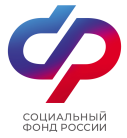        Отделение Социального фонда России по Орловской области       302026, г. Орел, ул. Комсомольская, 108, телефон: (486-2) 72-92-41, факс 72-92-07